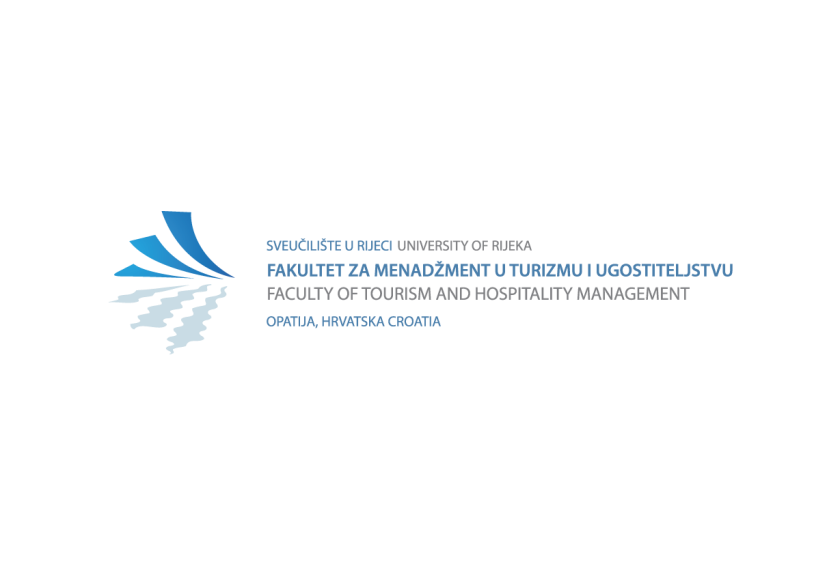 IZJAVA STUDENTA - AUTORAO JAVNOJ OBJAVI OBRANJENOG ZAVRŠNOG/DIPLOMSKOG/DOKTORSKOG RADAIzjavljujem da kao student - autor   rada dozvoljavam Fakultetu za menadžment u turizmu i ugostiteljstvu Sveučilišta u Rijeci da ga trajno javno objavi i besplatno učini dostupnim javnosti u cjelovitom tekstu u mrežnom digitalnom repozitoriju Fakulteta za menadžment u turizmu i ugostiteljstvu Sveučilišta u Rijeci.U svrhu podržavanja otvorenog pristupa završnim / diplomskim /doktorskim radovima trajno objavljenim u javno dostupnom digitalnom repozitoriju Fakulteta za menadžment u turizmu i ugostiteljstvu, Sveučilišta u Rijeci, ovom izjavom dajem neisključivo imovinsko pravo iskorištavanja bez sadržajnog, vremenskog i prostornog mog  rada kao autorskog djela pod uvjetima Creative Commons licencije CC BY Imenovanje, prema opisu dostupnom na http://creativecommons.org/licenses/.Opatija, 			         	Student - autor:	(potpis)						  ,(ime i prezime studenta)(Matični broj studenta)